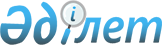 О внесении изменений в решение Денисовского районного маслихата от 17 ноября 2014 года № 66 "Об утверждении Правил оказания жилищной помощи"Решение маслихата Денисовского района Костанайской области от 1 апреля 2016 года № 14. Зарегистрировано Департаментом юстиции Костанайской области 25 апреля 2016 года № 6297

      В соответствии с пунктом 2 статьи 97 Закона Республики Казахстан от 16 апреля 1997 года "О жилищных отношениях" Денисовский районный маслихат РЕШИЛ:



      1. Внести в решение Денисовского районного маслихата от 17 ноября 2014 года № 66 "Об утверждении Правил оказания жилищной помощи" (зарегистрировано в Реестре государственной регистрации нормативных правовых актов под № 5215 от 9 декабря 2014 года, опубликовано 26 декабря 2014 года в информационно-правовой системе "Әділет") следующие изменения: 



      в Правилах оказания жилищной помощи, утвержденных указанным решением:



      пункт 2 изложить в новой редакции:



      "2. Жилищная помощь назначается ежеквартально государственным учреждением "Отдел занятости и социальных программ Денисовского района" (далее – уполномоченный орган).



      Прием заявления, выдача результатов и сроки оказания жилищной помощи осуществляются в соответствии со Стандартом государственной услуги "Назначение жилищной помощи", утвержденным Приказом Министра национальной экономики Республики Казахстан от 9 апреля 2015 года № 319 "Об утверждении стандартов государственных услуг в сфере жилищно-коммунального хозяйства" (далее – Стандарт).



      Для назначения жилищной помощи семья (гражданин) представляет документы, указанные в пункте 9 Стандарта.";



      пункт 3 исключить.



      2. Настоящее решение вводится в действие по истечении десяти календарных дней после дня его первого официального опубликования и распространяет свое действие на отношения, возникшие с 1 января 2016 года.

 

       Руководитель государственного учреждения



      "Отдел экономики и финансов



      акимата Денисовского района"



      ________________Рахметова С. Ф.



      "1" апреля 2016 год



      Исполняющая обязанности руководителя



      государственного учреждения



      "Отдел занятости и социальных программ



      Денисовского района"



      _________________Дранчуковская Л. А.



      "1" апреля 2016 год

 
					© 2012. РГП на ПХВ «Институт законодательства и правовой информации Республики Казахстан» Министерства юстиции Республики Казахстан
				

      Председатель внеочередной

сессии районного маслихатаК. Досмухамедов

      Секретарь Денисовского

районного маслихатаА. Мурзабаев